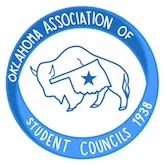 OASC BASIC LEADERSHIP WORKSHOP STAFF APPLICATION
SUMMER 2023The BASIC Mission Statement: To develop student leaders by offering training and hands-on experiences so the students can enhance their local student council and school culture while preparing themselves for future leadership roles in their schools, careers, and communities.Please submit applications to Melinda Parks at mdparks96@gmail.com by 16 December!Returning Staff–if your information has not changed, please skip to “OASC summer workshop experience”.NAME ___________________________________________________________________________________________ADDRESS ________________________________________________________________________________________CELL PHONE ___________________________________ HOME PHONE ____________________________________PREFERRED EMAIL ADDRESS ______________________________________________________________________SCHOOL AFFILIATION ___________________________________________ OASC DISTRICT __________________AREAS OF CERTIFICATION ________________________________________________________________________YEARS IN EDUCATION ________________________ ENNEAGRAM (IF KNOWN) __________________________FRUIT ORDER (IF KNOWN) _________________________________________________________________________OASC SUMMER WORKSHOP EXPERIENCE ___________________________________________________________________________________________________________________________________________________________BASIC BREAKOUTS FACILITATED ___________________________________________________________________I WOULD LIKE TO WORK _______ JUNE SESSION (11 - 16) ________ JULY SESSION (9 - 14)  ________ BOTH
(note: deans will report June 9, advisors will report June 10 for the June session; for the July session, deans will report July 7, advisors will report July 8.)I WOULD LIKE TO WORK AS A(N) ____________ OBSERVER ____________ DEAN____________ INTERN ____________ ADVISOR ____________ TECH SPECIALISTPLEASE SEE ATTACHED DESCRIPTIONS FOR EACH POSITION.
RANK ORDER (1 - 5) YOUR INTEREST IN FACILITATING THE FOLLOWING SESSIONS: _____LEADERSHIP STYLES (FRUITS) _____ACTIVITIES/DANCING (IDEA) _____TEAM BUILDING _____SCHOOL SPIRIT ______SKILLS FOR SUCCESSIF YOU HAVE SERVED ON THE BASIC STAFF IN THE PAST, WHAT DO YOU FEEL IS YOUR BIGGEST CONTRIBUTION TO BASIC? __________________________________________________________________________________________________________________________________________________________________________________________________________________________________________________________________________
IF YOU HAVE NOT SERVED ON THE BASIC STAFF PREVIOUSLY, WHAT DO YOU FEEL WILL BE YOUR BIGGEST CONTRIBUTION TO BASIC? _________________________________________________________________________________________________________________________________________________________________________________________________________________________________________________________________WHAT WOULD YOU DESCRIBE AS YOUR GREATEST STRENGTH? _______________________________________________________________________________________________________________________________________WHAT AREA WOULD YOU IDENTIFY AS THE ONE IN WHICH YOU WOULD MOST LIKE TO GROW? _________________________________________________________________________________________________________WHAT THREE WORDS WOULD YOU USE TO DESCRIBE YOUR TEACHING STYLE? _________________________________________________________________________________________________________________________LEADERSHIP IS ____________________________________________________________________________________________________________________________________________________________________________________ANY OTHER INFO THAT YOU THINK WOULD BE IMPORTANT TO SHARE? ________________________________________________________________________________________________________________________________PLEASE ATTACH YOUR CURRENT RESUME TO YOUR APPLICATION. IF YOU HAVE ANY QUESTIONS, PLEASE CONTACT MELINDA PARKS VIA EMAIL AT mdparks96@gmail.com OR BY PHONE AT 405.627.1835.NOTE: We are required for insurance purposes to complete a background check on all individuals who are in contact with our delegates. If your application is accepted, you will receive instructions about completion of the background check. Please be aware that your background check must be completed by the deadline established by the OASC or your application will be discarded.JOB DESCRIPTIONSAt each BASIC Leadership Workshop, there are several paid staff positions available: Dean of Men--two or three at each workshop; Dean of Women--three or four at each workshop. Dean responsibilities include but are not limited to: attending the spring planning meeting, conducting pre-workshop dorm status checks, staffing delegate check-in, conducting evening room checks, assisting in monitoring delegates, assisting in preparing for registration and sessions, staffing delegate check-out, collaborating with other BASIC staff, conducting supply runs as needed. Deans report to BASIC the Friday before the session begins.  Council Advisor--twelve to fourteen at each workshop. Advisor responsibilities include but are not limited to: attending the spring planning meeting, meeting with the director of curriculum prior to arrival at the workshop (first-year advisors only), monitoring delegates in general and report sessions, coordinating with a JC to provide guidance to a council, implementing the BASIC curriculum with a council and in a breakout session, collaborating with other BASIC staff, attending evening staff meetings, judging an evening report session. Advisors report to BASIC the Saturday before the session begins.  Technology Specialist--one or two at each workshop. Technology Specialist responsibilities include but are not limited to: running sound for all general and report sessions, playing music at least 15 minutes ahead of any scheduled session, assisting presenters with technology needs, taking photos and videos of councils and sessions, assisting deans as needed Intern--two or three at each workshop as circumstances allow (interns will work with mentor advisors). Intern responsibilities include but are not limited to: attending the spring planning session, meeting with the director of curriculum prior to the workshop, communicating with mentor advisors, assistance monitoring delegates, shadowing a mentor advisor in a council, rotating to observe each breakout session, assisting deans as needed Observer--two or three at each workshop as circumstances allow. Observers will attend one or two days at the beginning of a session. Each observer will be provided a schedule that is designed to allow them to see a broad spectrum of BASIC activities. This is an unpaid position. 